Pozvánka na II. kulinářskou soutěž TÉMA: DOMÁCÍ POMAZÁNKY   Akce se koná dne 28.12.2018 od 16.00 hod.                           v kulturním domě v Těšenově.                      Do soutěže prosím přineste min. 20 kousků pečiva       s namazanou pomazánkou.   Tři nejlépe hodnocené vzorky budou oceněny.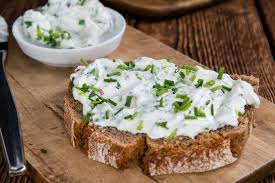 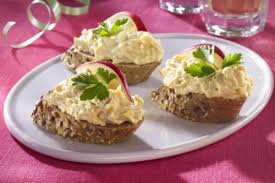 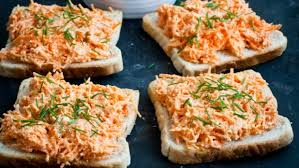 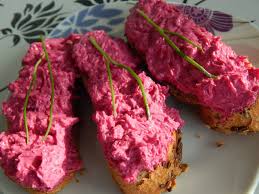 